	v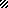 